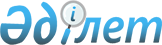 О внесении изменения в приказ Генерального Прокурора Республики Казахстан от 28 декабря 2010 года № 88 "Об утверждении Инструкции по организации прокурорского надзора за законностью исполнительного производства"
					
			Утративший силу
			
			
		
					Приказ Генерального прокурора Республики Казахстан от 25 декабря 2012 года № 155. Зарегистрирован в Министерстве юстиции Республики Казахстан 21 января 2013 года № 8284. Утратил силу приказом Генерального Прокурора Республики Казахстан от 2 мая 2018 года № 60 (вводится в действие по истечении десяти календарных дней после дня его первого официального опубликования)
      Сноска. Утратил силу приказом Генерального Прокурора РК от 02.05.2018 № 60 (вводится в действие по истечении десяти календарных дней после дня его первого официального опубликования).
      С соответствии с нормативными положениями Законов Республики Казахстан от 21 декабря 1995 года № 2709 "О Прокуратуре", от 24 марта 1998 года № 213-I "О нормативных правовых актах", а также в целях обеспечения защиты конституционных и иных охраняемых законом прав, свобод и интересов граждан, государства и юридических лиц, эффективности прокурорского надзора в сфере исполнительного производства, разграничения компетенции территориальных прокуроров и прокуроров специализированных прокуратур, ПРИКАЗЫВАЮ:
      1. Внести в приказ Генерального Прокурора Республики Казахстан от 28 декабря 2010 года № 88 "Об утверждении Инструкции по организации прокурорского надзора за законностью исполнительного производства" (зарегистрированный в Реестре государственной регистрации нормативных правовых актов за № 6737) следующее изменение:
      в Инструкции по организации прокурорского надзора за законностью исполнительного производства, утвержденной указанным приказом:
      часть вторую пункта 5 изложить в следующей редакции:
      "Главный военный прокурор, Главный транспортный прокурор и подчиненные им прокуроры, природоохранные прокуроры проверяют законность актов, действий (бездействия) органов исполнительного производства и их должностных лиц по исполнительным документам, выписанным судами по гражданским делам и делам об административных правонарушениях, уголовным делам в части имущественных взысканий, возбужденным по инициативе указанных прокуроров либо рассмотренным с их участием".
      2. Контроль над исполнением настоящего приказа возложить на курирующего заместителя Генерального Прокурора Республики Казахстан.
      3. Приказ направить руководителям структурных подразделений, ведомств и учреждений Генеральной прокуратуры, прокурорам областей, районов и приравненным к ним прокурорам.
      4. Настоящий приказ вводится в действие со дня государственной регистрации в Министерстве юстиции Республики Казахстан.
					© 2012. РГП на ПХВ «Институт законодательства и правовой информации Республики Казахстан» Министерства юстиции Республики Казахстан
				
Генеральный Прокурор
Республики Казахстан
А. Даулбаев